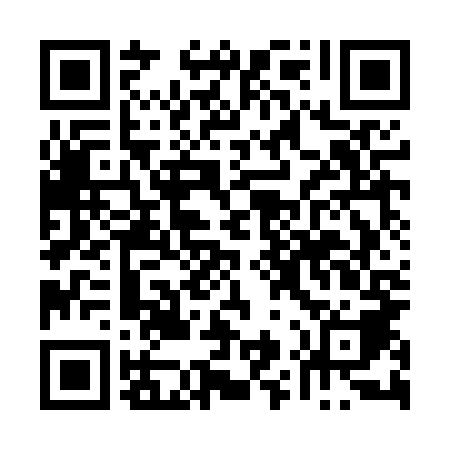 Ramadan times for Leonardow, PolandMon 11 Mar 2024 - Wed 10 Apr 2024High Latitude Method: Angle Based RulePrayer Calculation Method: Muslim World LeagueAsar Calculation Method: HanafiPrayer times provided by https://www.salahtimes.comDateDayFajrSuhurSunriseDhuhrAsrIftarMaghribIsha11Mon4:014:015:5311:413:335:295:297:1512Tue3:593:595:5111:413:355:315:317:1713Wed3:563:565:4911:403:365:335:337:1814Thu3:543:545:4711:403:385:345:347:2015Fri3:513:515:4411:403:395:365:367:2216Sat3:493:495:4211:393:415:385:387:2417Sun3:463:465:4011:393:425:405:407:2618Mon3:443:445:3711:393:435:415:417:2819Tue3:413:415:3511:393:455:435:437:3020Wed3:393:395:3311:383:465:455:457:3221Thu3:363:365:3111:383:475:465:467:3422Fri3:333:335:2811:383:495:485:487:3623Sat3:313:315:2611:373:505:505:507:3824Sun3:283:285:2411:373:515:515:517:4025Mon3:253:255:2111:373:535:535:537:4226Tue3:233:235:1911:363:545:555:557:4427Wed3:203:205:1711:363:555:575:577:4628Thu3:173:175:1411:363:575:585:587:4829Fri3:143:145:1211:363:586:006:007:5030Sat3:123:125:1011:353:596:026:027:5331Sun4:094:096:0812:355:007:037:038:551Mon4:064:066:0512:355:027:057:058:572Tue4:034:036:0312:345:037:077:078:593Wed4:004:006:0112:345:047:087:089:014Thu3:573:575:5812:345:057:107:109:045Fri3:553:555:5612:335:077:127:129:066Sat3:523:525:5412:335:087:137:139:087Sun3:493:495:5212:335:097:157:159:118Mon3:463:465:4912:335:107:177:179:139Tue3:433:435:4712:325:117:187:189:1510Wed3:403:405:4512:325:127:207:209:18